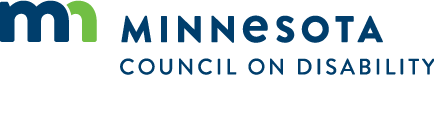 MCD ACCESS COMMITTEE MEETING NOTESMCD OFFICE121 E. 7th Place, Suite 107, St. Paul, MN 5510110:00 am to 11:00 am, Wednesday, October 17, 2018Call to OrderBrian Bonte, called the meeting to order at 10:10 am.Welcome & IntroductionsBrian Bonte welcomed the members those present included:Brian BonteDavid JohnsonMuzimil IbrahimLauren ThompsonTed StampJill KeenMargot Imdieke Cross, staffDavid Fenley, staffShannon Hartwig, staffApproval of Agenda and MinutesA motion to approve the agenda and minutes of the last meeting presented by Jill Keen, the motion was seconded by Ted Stamp, A roll call vote was taken, with 5 ayes, and 1 nay. Muzamil Ibrahim stated he was not aware of the agenda or minutes.The group would like to thank Nate Aalgaard for his years of service acting as former council chair.ADA Title III - Training Barrier Removal PresentationsStaff member David Fenley provided an update on his training activities around the state. He also reported that the Hutchinson video was still in the initial development stage as David and the video team from Hutchinson were having difficulty connecting.Training and Marketing IdeasLauren Thompson discussed with the group training and marketing ideas, she has access to a large amount of contacts in the disability community. Lauren would like to focus on reaching out to groups via social media. David Fenley will follow up with Lauren on specific areas the agency is looking at expanding on in the future, including Gov.delivery.State Park Access for AllMargot and Kody Olson provided the group with an update on the Parks For All Project and the state parks that were scheduled to be reviewed for possible predesign for access improvements.Legacy UpdateMargot updated the Committee on the Legacy committee activities. The next visit scheduled is Big Woods State Park in the Nerstrand area.Legislative UpdateKody provided an legislative update to the Committee.AdjournmentThe meeting was adjourned at 10:59 am.